Key wordsContractile vacuole, Pseudopods, Ectoplasm, Endoplasm, Summary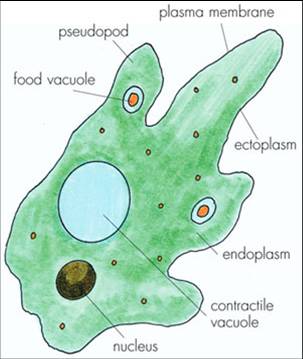 Diagram of amoebaCell membraneContractile vacuolePseudopodsNucleusEctoplasmEndoplasmFood vacuoleCytoplasmExample of one amoeboid disease e.g. dysenteryAt the end of this section you should be able to …YYNDescribe the structure of amoebaDescribe the structure of amoebaKnow an example of 1 amoeboid diseaseKnow an example of 1 amoeboid disease